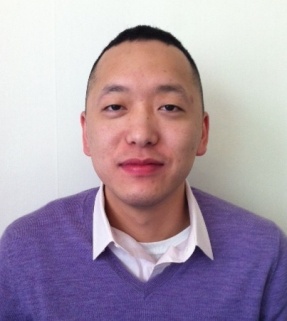 Steven Kim						Nationality: United StatesVisa: F-4 SKim7744@hotmail.comObjective:  To obtain a position as a teacher to help people who are trying to learn to speak the English language.  Education:TESOL/TESL/TEFL Certification Program (February-March 2011)TESOL/TESL/TEFL Certificate (March 2011)The College of New Jersey, B.A. in Accounting (September 2003 - December 2008)Experience:Tutored High School Math (Algebra 1&2, Precalculus) to high school students during summers (June-August 2004-2007)Tutored Basic Chemistry 1 (December 2007)Demo classes during TESOL/TESL/TEFL Certification Program (February-March 2011)Job History:ABC Discount Store - Assistant Manager (2010-2012)	Specific Duties:  All managerial duties except staffing.  Supervise employees, check inventory, make orders, ensure customer satisfaction, maintain quality control.     Plant Essentials -  Sales Assistant (2010) 	Specific Duties:  Rearrange items into an efficient and profitable manner to customers, answer any questions customers may have, and aid in sales.Maximum Research - Marketing Researcher (2009)	Specific Duties:  Conducted consumer marketing research for different companies through talking to consumers and surveying surveys.  UA Market Fair 10 - Ticket Booth Cashier/Usher/Concession (2006-2007)	Specific Duties:  Sold movie tickets, cleaned the theaters, and sold concession items.  Skills:Great Command over English LanguageVery Quick LearnerConfidentPatient Very Adaptable to Any SituationsGood Public SpeakerProblem SolverUnderstandingCan use what they know to teach what they don’t knowDetailed OrientedCreativeAble to teach all ages from toddlers to adultGreat Common SenseHobbies/InterestsTravelling CookingMusic FootballHockey